Risk Assessment – Demonstrations / Exhibits                                   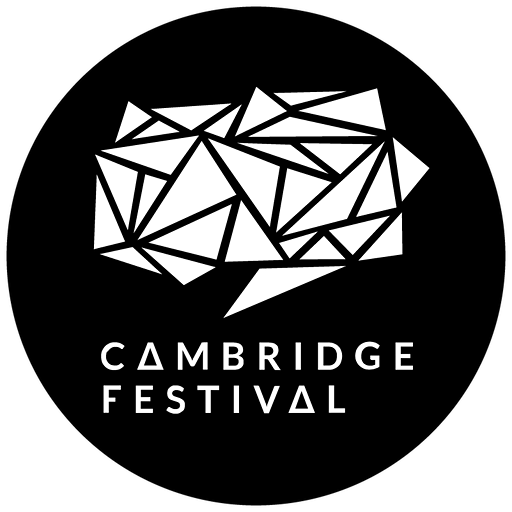 Please complete and adapt this risk assessment to suit your organisation. Please forward to the Safety Officer in your organisation to be signed off, before returning a copy to the Public Engagement Office in order to benefit from the University’s PLI cover. Before the event takes place, please ensure that this risk assessment is circulated to all staff and volunteers involved in running this event so that they may familiarise themselves with arrangements. See also the co-ordinators’ volunteer briefing document for a guide to communicating essential information to all involved on the day. For any question, the Festival co-ordinators are based remotely and at The Old Schools, Trinity Lane, Cambridge, CB2 1TN and can be contacted on CambridgeFestival@admin.cam.ac.uk1 A list of hazards is provided below to help you, but this may not be exhaustive.  If any of these hazards can be eliminated altogether, or can be reduced at source by making an inherent change then we must consider doing so.  Hazards in bold will also need an additional, more technical assessment on a specialist form -  please ask your Departmental Safety Officer or the University Safety Office for further advice.High or low temperatures	High pressures		Chemical hazards	Biological hazards		Genetically Modified OrganismsIonising radiations		Lasers			Sharp objects		Dusts				Work at heights			Animal houses	Magnetic fields			Machinery hazards	Electricity		Manual Handling		Noise				VibrationFalling objects			Collapsing structures	Flooding		Slips, trips and falls		Asphyxiant gases		Flammable gasesProviderWho you areWho you areActivity TitleAs written in EMS / ProgrammeAs written in EMS / ProgrammeActivity DateWhen the event takes placeWhen the event takes placeActivity LocationWhere the event takes placeWhere the event takes placeActivity descriptionWhat you are planning to deliverWhat you are planning to deliverWho will be exposed to the hazardstaff, speakers, members of the publicstaff, speakers, members of the publicThis risk identification document considers any hazards specific to the activity greater than every day hazards such as slipping, tripping or falling on stairs, trapping fingers in doors and cuts and bruises which are inherent in all environments.This risk identification document considers any hazards specific to the activity greater than every day hazards such as slipping, tripping or falling on stairs, trapping fingers in doors and cuts and bruises which are inherent in all environments.HazardControl measuresRating after control measured appliedWhat potential is a risk What actions you will take to minimise or remove this riskLow / Medium / High – please detail one.EXAMPLE – Use of materials in a demonstration – Staff and member of the public may be at risk from the materials used. This will be specific to your event - Hazardous/unhygienic substances/objects/equipment you may be using ( see footnotes) EXAMPLE - Manual handling – movement of heavy boxes and equipmentEvent coordinators and staff may suffer injuries such as strains or bruises from handling heavy or bulky equipmentThis will be specific to your eventEXAMPLE - HousekeepingSlips, trips and fallsBlocked islesAnyone attending the event may slip and trip over obstacles which could result in injury. This slip risk may be increased in wet weather as water is trailed into the buildings, as people rush into buildings and do not pay attention.This will be specific to your eventElectrical equipmentRisk of serious injury due to electrical shockAll electrical equipment will be PAT tested and must display an in-date test stickerA visual inspection will be conducted before using any electrical equipmentCoronavirus- Venues Please check with and follow all venue requirements about public health and the mitigation of Coronavirus that are in place at the time of your event. Your venue will be able to inform you of these. These may relate to face coverings – ventilation – hand washing - social distancing and venue capacity. Please detail these here. For information please refer to University Coronavirus advice here: https://www.cam.ac.uk/coronavirus/stay-safe-cambridge-uniAdvice on practical measures you should follow in regard to physical spaces can be found here: https://www.cam.ac.uk/coronavirus/stay-safe-cambridge-uni/practical-safety-measuresFireRisk of panic and major injury from burns and smoke if the people are trapped in buildingsFor serious incidents, Emergency Services will be contacted immediately on 999 or 112 from a mobile giving the exact location of the eventAll fire exits will be kept clearAll event stewards will be made aware of emergency evacuation procedures and assembly points Food safetyPotential risk of food poisoningFood provided will be bought in, industrially made and freshly openedItems requiring refrigeration will be stored appropriately until serviceHot drinks are only to be drunk in a designated area during designated times.Overcrowding Overcrowding of venues may lead to fire risks, accidents and panic. Room capacities will not be exceeded Tickets will be checked at the doorIf tickets are made available on the door, it will only be up to the event limitAdequate staffing will be provided for the number of people expectedEvacuation Large scale evacuation of buildings may lead to overcrowding and panic.All visitors will be made aware of the evacuation strategy, including emergency exit locations, routes, and meeting pointsstaff will lead evacuations and ensure all people have been removed from the buildingDisruptive audience membersIf an audience member disrupts an event by talking/shouting at the speakerLet the person have their say for a short time. Interrupt and thank them for their comment. Ask if they have a specific questionIf no question and they continue to comment or their language becomes unacceptable, interrupt and say that the audience has come to hear the speaker/complete the event, that there may will be time at the end of the event for constructive discussion, that we would appreciate if they allowed the event to continue and if they continue they will be asked to leave.If this negative interruption continues, ask the speakers to take a short break. Ask the person to leave.If the disruption becomes physical, the person is immediately asked to leave and the police called immediately to report the situationChild Protection including vulnerable adultsAccusations of abuse or complaints relating to children and vulnerable adultsSafety and welfare of the children and vulnerable adults in accordance with The Protection of Children Act 1999.The Cambridge Festival aims to adopt the highest possible standards and take all reasonable steps in relation to the safety and welfare of the children and vulnerable.Event Co-ordinators will fully assess any situations of lone working or lone contact with children/vulnerable adults, minimise these where possible, and ensure all necessary safeguarding is pursued in these instances.Physical contact with children and vulnerable adults should be avoidedDo not take a child or vulnerable adult to the toiletDo not spend time alone with a child or vulnerable adult on his/her own. If you find you are in a situation where you are alone with a child or vulnerable adult, make sure that you can be clearly observed by othersDo not engage in a personal relationship with a child or vulnerable adultDo not make suggestive or inappropriate remarks to or about a child or vulnerable adult, even in fun, as this could be misinterpretedGood practice includes valuing and respecting children and vulnerable adults as individuals and modelling of appropriate conduct which would exclude bullying, aggressive behaviour, racism, sectarianism or sexismIf a child or vulnerable adult accuses a member of staff/student helper of abuse, report this immediately to the event co-ordinator or designated personIf you are the recipient of any complaint or accusation from a child or vulnerable adult, it is important to listen without making or implying any judgement as to the truth of what is being said.If a child or vulnerable adult makes a complaint, or if there are other reasons for suspecting abuse, you should not attempt to investigate this yourself, but should report to the event co-ordinator or designated person, who will access the Children Protection Issues Manager (UC HR)Remember that those who abuse children and vulnerable adults can be of any age (even other children and vulnerable adults), gender, ethnic background or class, and it is important not to allow personal preconceptions about people to prevent appropriate action taking place. If you have any suspicions or concerns regarding possible child abuse, or if there is anything, with which you feel uncomfortable, you should raise these with the event co-ordinator or designated personTypically the event co-ordinator  would take the following steps:Write down everything that has given cause for concern and say why. This would be done as soon as possible, and certainly within 24 hours of the allegation Ask the member of staff/student helper against whom the allegation has been made to keep records of all conversations, meetings attended, and letters received and telephone calls relating to the allegation;Record any dates and times of incidents and any contact with the child/vulnerable adult’s parents/ carers.  Only the facts would be recorded, not personal opinions or assumptions unless supported by factsRecord any explanation for the injuries of behaviour given by the child/vulnerable adult and/or member of staff/student helperRecord who the child or vulnerable adult has come into contact with and in what context since the allegation (where known)Follow the procedure laid down in the CSC’s Child and Vulnerable Adult Protection Policy.Name of eventco-ordinator: Signature:Date:Supervisor/ Safety Officer:Signature:Date: